When working from home adopt the 6 R’sReduce, Reuse, Recycle, Repurpose, Refuse & RejuvenateYou have been working from home for a while.  Are you suffering from Zoom fatigue?  Let’s learn how to practice the 6 R’s to help you sustain yourself and the environment while working from home.  We will take one R at a time.  You will learn how you can relax, stretch and recharge yourself while on Zoom.  You can make simple changes to your surroundings at home to have a more inviting and sustainable environment.  Do you take breaks while sitting?  We will finish with a few chair stretches you can do.  Just taking a few minutes to do stretches at your desk can relieve stress, increase productive and most importantly make you feel better.  Cahir yoga participants can also enjoy other health benefits including improved muscle tone, better breathing habits, stress reduction, better sleep and an improved sense of well-being.ReduceUse less electricity by having your office by a window and use natural lightGet LED light bulbsTurn off power or unplug when not usingDress in layers turn down your heaterMake one trip and stop at all the locations making a list before you shop so that you are efficient in running your errandsStay away from single use purchases and buy in bulk and use a bowl for your snacksWhen you go outside for your walk and to get fresh air take a bag to pick up garbage along your routeReuseUse water bottles instead of bottled waterUse mug for coffee or teaUse reusable bagsPractice minimization Beach towels/Pool towels/Bath towelsUse rechargeable batteriesGet an eco-friendly strawRecycleGather the hard to recycle items and find a collection site near youSave your glass and find a glass collection area near youBuy Nothing Sell Nothing – Facebook Group for your area Shop the Grove for cleaning products grove.co/homeRepurposeCreate a theme for you’re at home work place and use some forgotten items to change up your space. We have been working from home for a while.  Do you need to change up your surroundings?Add plants to your locationWear second hand clothes to your Zoom meetingsCompost your food wasteGet that comfy chairFree yourself of stuff so you will have more time to focus on what you truly care about.RefuseZoom only schedules meetings on the half hour – block time for a break from Zoom for yourselfAdopt small ritualsSet parametersUnsubscribe from unwanted email listsReply STOP to unwanted textsStop being a water waster – make sure you don’t have any drips, install new water saving fixtures, time your showers, turn off the water when brushing your teeth, use the water from your dehumidifier to water plants or for your laundry – cultivate good water habitsRun full loads for your dishwasher and washing machineYou can request no utensils with your to go or pick up orders and there are dining locations that you need to ask for utensils and napkins to keep waste to a minimum.  Refuse the straw use a disposable one.One take-out restaurant that mostly avoids single use plastics is Chipotle.  They food tray is paper and the top is aluminum.  Find more green restaurants here. https://sustainablepghrestaurants.org/site/restaurant-finder/Don’t print – scan, screen shot, copy to chat or screen share, etc.  End the paper clutter!REWARD yourself with something small to look forward toManage distractions by putting up a sign or close the door so you can focus and pay attentionGet up earlier and do your harder tasks while it’s quiet and you have a fresh start to your dayWhen you will be distracted do your low attention tasks or take shifts with another adult so your distraction is minimized when you need to focusRejuvenate Look out 2021 – Here I come!  I am taking care of number one. ME!  Goals:Exercise 4 times a week for 20 minutes to develop a habitDrink more waterEat more fresh fruits & vegetablesPractice balance dailyHave a meditation/gratitude sessionOne line a day journal – write a positive commentGet more sleepChoose kind and happyGive yourself grace and patienceMake healthy choices?Focus on what you can do and controlAvoid Zoom fatigue.  Don’t be sedentary try some chair stretches or chair yoga poses to move around between your callsThings that may surprise you:Do not bag your curbside items. Place them directly into a blue recycling bin.Glass may not be recyclable in your area anymore. Check with your local municipality.No pizza boxes if they are soiled. If the top is not soiled, you can cut the top off of it and recycle it separately from the soiled portion. Glass:There are permanent drop-off locations and many temporary drop-offs.  The city has roll offs for glass at Construction Junction and the 31st Street City site in the Strip District.  Click on this link for more informationhttps://pittsburghpa.gov/dpw/drop-offBeltzhoover/Knoxville 24 hour drop off	623 Bausman St Pittsburgh, PA 15210	412-225-2631Strip District 24 hour drop off	3001 Railroad St Pittsburgh, PA 15201	412-255-2631Construction Junction 9am-5pm Monday – Saturday; Sunday Noon-3214 North Lexington St Pittsburgh, PA 15208	412-243-5025To find other locations outside the City of Pittsburgh and/or temporary drop-offs, click here or see link below.https://prc.org/programs/collection-events/glassrecycling/Pennsylvania Resources Council’s website is a valuable resource on how to find other drop off locations for other kinds of recyclables (i.e. chemicals, prescriptions, etc.). Click here or see link below for more info. https://prc.org/programs/collection-events/Household Hazardous Waste (HHW)Household Hazardous Waste is typically comprised of unused household products that may explode, catch fire or be generally harmful to the environment if not properly disposed.  Follow the link below for more information.https://www.dep.pa.gov/Citizens/RecyclingDisposal/HouseholdHazardousWaste/Pages/default.aspxDon’t know what an HHW is?  Review this document by following the link below  http://files.dep.state.pa.us/Waste/Bureau%20of%20Waste%20Management/lib/landrecwaste/hhw/hhw.pdfHousehold Hazardous Waste Collection Programs information is found by following this linkhttps://www.dep.pa.gov/Business/Land/Waste/SolidWaste/HazardousWaste/Household/Pages/HHW-Collection-Programs.aspxCurbside HHW Collection Programs can be found by following this linkhttps://www.dep.pa.gov/Business/Land/Waste/Recycling/Electronics/Pages/Special-Waste-Materials-Curbside-Collection-Programs.aspxOther items:Not sure how to recycle books, paper, electronics or other items? Checkout the Allegheny County Recycling Resource Directory by clicking here or see the link below. https://www.alleghenycounty.us/uploadedFiles/Allegheny_Home/Health_Department/Programs/Waste-_and_Water-Related/Recycling/Recycling_Resource_Directory.pdfNeed more help?Your County Recycling Coordinator is the number one resource for details on your county’s drop-off locations, municipal recycling programs, special collection events and programs, and other useful local recycling information.	Allegheny County Recycling Coordinator	Joy Smallwood	412-578-8390 or Joy.Smallwood@AlleghenyCounty.US	Pennsylvania residents outside of Allegheny County? Click here or see link below to find your recycling coordinator.https://www.dep.pa.gov/Business/Land/Waste/Recycling/PublicResources/Pages/County-Recycling-Coordinators.aspxPennsylvania DEP’s Recycling Hotline	800-346-4242At home recycling & hazardous waste resourcesThe City has roll offs for glass at Construction Conjunction and at the 31st Street City site.https://prc.org/programs/collection-events/glassrecycling/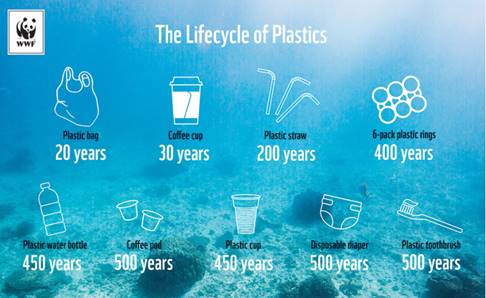 Deeper Dive The Ultimate Guide to Working from Home: 26 Tips for Maximum Productivity Here is a helpful guide to help you stay focused and productive working from home. • Dean Bokhari Working from Home https://www.deanbokhari.com/working-from-home/The People’s Ecochallenge 2020 Actions The People's EcoChallenge is our global community's most popular EcoChallenge, offering a vast library of actions. Check out the 200+ actions that you can practice anytime. • People’s EcoChallenge https://peoples.ecochallenge.org/Compiled by the CMU Green Practices Committee October 30, 2020 • Environment at CMU Websitehttps://www.cmu.edu/environment/Chair yoga video and poseshttps://www.verywellfit.com/chair-yoga-poses-3567189?utm_campaign=fitsl&utm_medium=email&utm_source=cn_nl&utm_content=19858007&utm_term=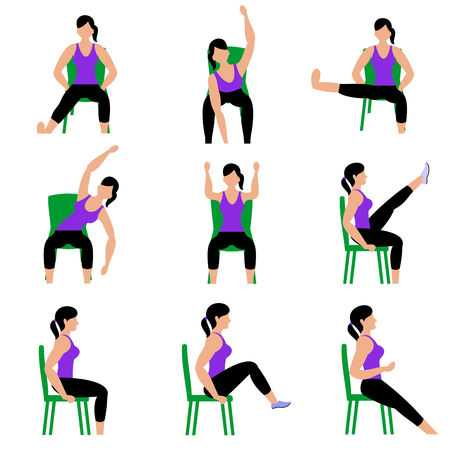 Chair ExercisesStretchesHeadHead forward and back/side to sideShouldersShoulders up and downArmsArm circleWaistWaist bend side to sideTwistTwist rotate side to sideReachReach overheadForward LeanForward BendSide BendSide Bend and reachFigure 4Figure 4 lean forwardKneesKnee SqueezeKnee LiftLift both knees upLegsBoth legs straight and lean forwardLeg liftLift both legs straightWristsMove up and down, side to side, supinate & pronate